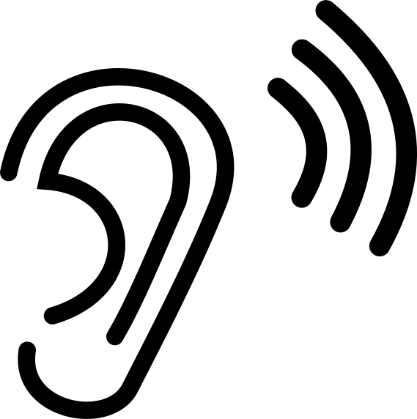 Du bist jetzt ZuhörerGibt es einen Hörauftrag? Was musst du gleich erklären?Gibt es einen Hörauftrag? Was musst du gleich erklären?Höre aufmerksam zu und schaue zu deinem Partner oder seinen Lösungen!Höre aufmerksam zu und schaue zu deinem Partner oder seinen Lösungen!Frage gezielt nach, wenn du etwas nicht verstehst. Frage gezielt nach, wenn du etwas nicht verstehst. 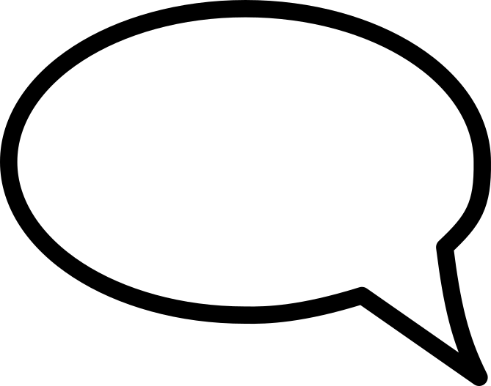 Du bist jetzt SprecherWörter aus dem Wortspeicher können dir helfen!Wörter aus dem Wortspeicher können dir helfen!Zeige mit dem Finger auf die Stellen deiner Aufgabe, die du gerade erklärst!Zeige mit dem Finger auf die Stellen deiner Aufgabe, die du gerade erklärst!Nutze deine Forschermittel zur Erklärung!Nutze deine Forschermittel zur Erklärung!Beantworte die Fragen deines Partners!Beantworte die Fragen deines Partners!